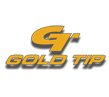  Contact: Jake EdsonCommunications ManagerOutdoor Products	(763) 323-3865FOR IMMEDIATE RELEASE 		 		    E-mail: pressroom@vistaoutdoor.comGold Tip Pro Shooter Tim Gillingham Wins European Pro Series Masters ClassicGold Tip and Bee Stinger Shooters Continue to Dominate Tournament ArcheryAMERICAN FORK, Utah – September 19, 2018 – Gold Tip and Bee Stinger Pro Staff Manager Tim Gillingham captured his second European Pro Series Masters title last week at the Welsh Masters Classic held in Mrythl Tidfel, Wales.The European Pro Series features some of the most extreme field archery shooting that exists in the world of archery. Shooters compete by invite only or through a qualifying event. Targets are set on extreme angles and at further distances than what is commonly used in tournament archery, which creates a dynamic round to showcase a variety of skillsets. After trailing by five points after the first day, Gillingham had a great second half and won the tournament by three points. “A solid back half and not giving up, coupled with the best equipment in the business, were the keys to success,” said Gillingham.   He was shooting the new Gold Tip Tour 300 shafts with 120 grain points. His Bee Stinger stabilizers were the 33-inch Premier Plus models with 20-inch V-bars.   “It’s great to be able to shoot and promote the very best products in the industry,” said Gillingham, who is a 16-year employee of Gold Tip.   In what is arguably one of the toughest venues in tournament archery, Gold Tip staff shooters captured four of the six podium slots, showcasing the extreme quality and reliability of Gold Tip and Bee Stinger products. Christian Spura, a top field shooter from Germany took home the third place trophy. It was his first podium in the European Pro Series. Gold Tip shooter Hope Greenwood, from Edinburgh, U.K. got off to rocky start in the Women’s Pro Class after winning two of the four events in the European Pro Series this year. But she hung on to take second place with her Gold Tip Tour shafts. She was joined on the podium by Gold Tip team member Inge Ethoven, of the Netherlands, who took third.   Gold Tip and Bee Stinger are Vista Outdoor brands and two of the most recognizable and trusted names in tournament archery and in bowhunting. For more information, visit www.GoldTip.com and www.beestinger.com.About Vista OutdoorVista Outdoor is a leading global designer, manufacturer and marketer of consumer products in the growing outdoor sports and recreation markets. The company operates in two segments, Shooting Sports and Outdoor Products, and has a portfolio of well-recognized brands that provides consumers with a wide range of performance-driven, high-quality and innovative products for individual outdoor recreational pursuits. Vista Outdoor products are sold at leading retailers and distributors across North America and worldwide. Vista Outdoor is headquartered in Utah and has manufacturing operations and facilities in 13 U.S. States, Canada, Mexico and Puerto Rico along with international customer service, sales and sourcing operations in Asia, Australia, Canada, and Europe. For news and information, visit www.vistaoutdoor.com or follow us on Twitter @VistaOutdoorInc and Facebook at www.facebook.com/vistaoutdoor.###